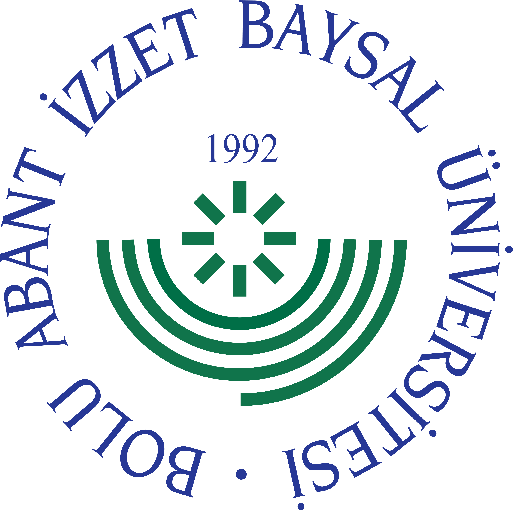 
     GÖREV YETKİ VE SORUMLULUK
FORMU     Bu formda açıklanan görev tanımını okudum. Görevimi burada belirtilen şekilde yerine getirmeyi kabul ediyorum.           ONAYLAYANDoküman NoGT - 114İlk Yayın TarihiBaskı NoRevizyon No/TarihBirimiStrateji Geliştirme Daire BaşkanlığıGörev UnvanıStrateji Planlama Şube MüdürüBağlı Olduğu YöneticiDaire BaşkanıYerine Vekalet Edecek KişiGörevlendirilen PersonelGörev, Yetki ve Sorumluluklarİdarenin stratejik planlama çalışmalarına yönelik bir hazırlık programı oluşturulmasını, stratejik planlama sürecinde ihtiyaç duyulacak eğitim ve danışmanlık hizmetlerinin verilmesini sağlamak ve stratejik planlama çalışmalarını koordine etmek, Stratejik planlamaya ilişkin destek hizmetlerini vermek, İdarenin faaliyet raporunun hazırlık çalışmalarını koordine etmek, İdarenin misyonunun belirlenmesi çalışmalarının koordinasyonunu sağlamak, İdarenin üstünlük ve zayıflıklarının tespitinde koordinasyonu sağlamak,İdarenin faaliyetleri ile ilgili bilgi ve verileri toplamak, tasnif etmek üzere analiz etmek, Yönetim Bilgi Sistemi fonksiyonuyla işbirliği sağlamak, İdarenin görev alanına giren konularda performans ve kalite ölçütleri geliştirilmesinde koordinasyonu sağlamak,İdarenin ve/veya birimlerin belirlenen performans ve kalite ölçütlerine uyumunu değerlendirmek,İdarenin faaliyet alanlarına ilişkin verilerin istatistiki kayıt ve kontrol işlemlerini yürütmek, Görevi ile ilgili süreçleri Üniversitemiz Kalite Politikası ve Kalite Yönetim Sistemi çerçevesinde, kalite hedefleri ve prosedürlerine uygun olarak yürütmek. Bağlı bulunduğu yönetici veya üst yöneticilerin, görev alanı ile ilgili vereceği diğer işleri iş sağlığı ve güvenliği kurallarına uygun olarak yapmak, Strateji Planlama Şube Personeli, yukarıda yazılı olan bütün bu görevleri kanunlara ve yönetmeliklere uygun olarak yerine getirirken Şube Müdürü ve Daire Başkanına karşı sorumludurUnvanıTarihAdı SoyadıİmzaUnvanıTarihAdı Soyadıİmza